FEDERATION  ALGERIENNE  DE  FOOTBALL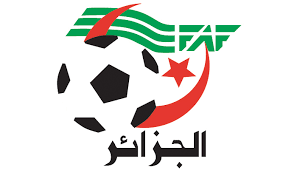 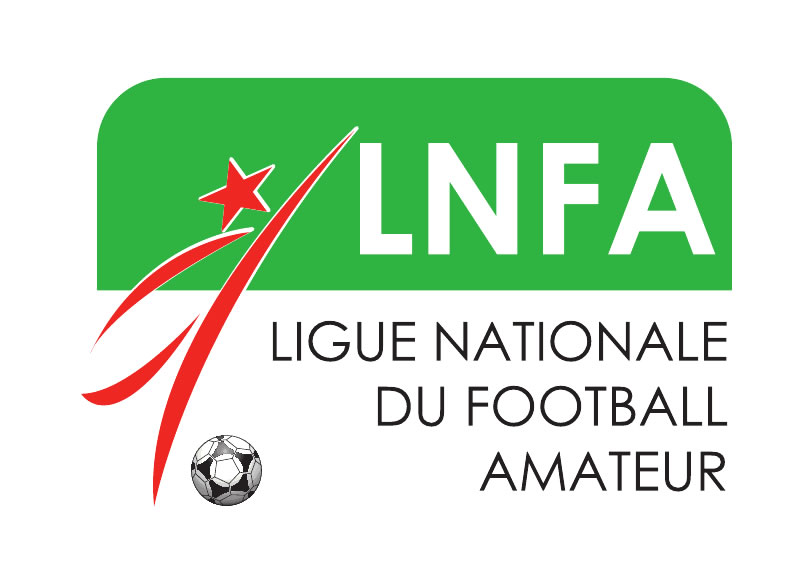 		Ligue Nationale du Football AmateurLigue 2الرابطةProgramme des rencontres  (RESERVE) 25éme   Journée : Samedi 15 Avril  2023Centre EstCentre OuestN°Rencontres CatégorieDateHoraireLieu Observations385USS  -  USMAnRéserveSamedi 15.04         11H00El Oued  - TIKESEBT386HAMRA  -  MCEE  Réserve=11H00Annaba  -  BOUZERED387ESG  -  IRBORéserve=11H00Sour El Ghozlane Mohamed  DERRADJI388ASK  -  JSMSRéserve=11H00KHROUB Abed  HAMDAN389USC  -  IBKEKRéserve=11H00Oum El BOUAGHIZERDANI Hassouna390JSBM  -  MOCRéserve=11H00Bordj Menail TAKEDJERAD391CAB  -  NRBTRéserve=11H00Batna  –  SEFFOUHI392ASAM  -  USMHRéserve=11H00Ain M’lila DEMANE   DebbihN°Rencontres CatégorieDateHoraireLieu Observations393ASMO  -  CRTRéserveSamedi 15.04       11H00Oran    Habib BOUAKEUL394MCS  -  MCBOSRéserve=11H00Saida  -  BRACCI395WAB  -  SKAFRéserve=11H00BOUFARIK  Mohamed  REGGAZ396RCR  -  GCMRéserve=11H00Relizane   ZOUGARI  Tahar397OM – RCK Réserve=11H00Médea  -  SI HAMDANE398NAHD  -  SCMRéserve=11H00Alger  –  ZIOUI 399ESM  -  WATRéserve=11H00Mostaganem  BENSLIMANE400JSMT -  ESBARéserve=11H00Tiaret – KAID Ahmed